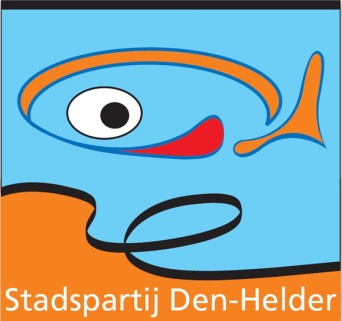                                                                                                                Den Helder, 18 april 2016Aan: College van Burgemeester en Wethouders,Schriftelijke vragen conform RWO art. 39In Nieuw Den Helder zijn de afgelopen jaren verschillende flats gesloopt dan wel gerenoveerd.In het braakliggende terrein wat over bleef ligt puin en zoals nu blijkt nog steeds  asbestdeeltjes, hetgeen onacceptabel is.Heeft het college onze  vorige melding omtrent de vondst van asbestdeeltjes in de openbare ruimte wel serieus genoeg genomen?Welke maatregelen zijn er tot nu toe genomen om de openbare ruimte in nieuw Den Helder op asbest te onderzoeken?Is het college het met ons eens dat je hier geen enkel risico in kan en mag nemen?Is het college het met ons eens dat de vervuiler hier moet zorgen dat de grond asbestvrij wordt?Is het college bereid om onafhankelijk onderzoek te laten doen in de buurt van de Eemstraat en de Eendrachtstraat, waar de voormalige flats hebben gestaan Namens de fractie Stadspartij Den HelderHarrie van Dongen